Реквізити навчальної дисципліниПрограма навчальної дисципліниОпис навчальної дисципліни, її мета, предмет вивчання та результати навчанняНавчальна дисципліна "Управління міжнародними бізнес-проєктами. Індустрія 4.0" закладає основу для опанування фахівцем проблем міжнародної комерційної проєктної діяльності в умовах Четвертої промислової революції. Вивчення дисципліни сприяє формуванню у студентів системного розуміння проектно-орієнтованої діяльності підприємств та специфіки управління проєктами, що може слугувати підґрунтям для створення системи знань щодо ефективної ініціації,  планування, розробки, реалізації та завершення бізнес проєктів у подальшій професійній діяльності.Метою дисципліни є формування у студентів здатностей: комплексного розуміння змісту управління проєктами підприємств різних форм власності; аналізувати конкретні економічні ситуації та вирішувати практичні завдання, що пов‘язані з проєктним менеджментом з урахуванням викликів Індустрії 4.0; агрегувати інформацію, розраховувати узагальнюючі показники  ефективності міжнародних бізнес-проєктів та виконувати їх економічну інтерпретацію.Після вивчення дисципліни студент - розумітиме теоретико-методологічні, методичні та організаційні аспекти управління проєктами в епоху Індустрії 4.0;   - знатиме принципи реалізації конкурентоспроможних бізнес-проєктів на засадах технологічної першості та новаторства;- володітиме професійною термінологією у галузі управління бізнес проєктами;- розумітиме особливості різних підходів до розробки організаційних структур управління міжнародними проектами;- вмітиме застосовувати методи мережного та календарного планування проєктів та методів організації діяльності проєктних груп з урахуванням командних ролей учасників;- знатиме процедуру оцінювання проєктних ризиків;- знатиме основи планування, забезпечення та контролю якості проєктів;- вмітиме визначати основні програмні продукти, що придатні для використання у проектному менеджмент для вирішення специфічних задач.Пререквізити та постреквізити дисципліни (місце в структурно-логічній схемі навчання за відповідною освітньою програмою)Передумовою вивчення дисципліни є опанування таких навчальних дисциплін:  «Економічна теорія», «Мікроекономіка», «Макроекономіка», «Економіка підприємства», «Фінанси», «Менеджмент», «Конкуренція та конкурентоспроможність міжнародного бізнесу». Вивчення кредитного модуля «Управління міжнародними бізнес-проєктами. Індустрія 4.0» сприяє формуванню у студентів системного розуміння проектно-орієнтованої діяльності підприємств та специфіки управління проєктами, що може слугувати підґрунтям для формування системи знань щодо ефективної ініціації,  планування, розробки, реалізації та завершення бізнес проектів у подальшій професійній діяльності.Зміст навчальної дисципліни Розділ 1. Теоретичні основи управління проектами в умовах Індустрії 4.0Тема 1.1. Зміст та глобальні виклики Індустрії 4.0Тема 1.2. Методи управління бізнес проектами в умовах Індустрії 4.0.Тема 1.3. Обґрунтування доцільності інноваційного бізнес проекту.Розділ 2. Організація проектної діяльності у міжнародному бізнесіТема 2.1. Життєвий цикл міжнародного бізнес проєкту.Тема 2.2. Система інтересів та компетенцій учасників проекту.Тема 2.3. Програмне забезпечення проектно-орієнтованого управління.Розділ 3. Об’єкти проектно-орієнтованого управлінняТема 3.1. Оптимізація якості, вартості та тривалості проекту.Тема 3.2. Управління проектною групою та комунікаціями.Тема 3.3. Управління контрактами та проектними ризиками.Навчальні матеріали та ресурсиСтудент отримує перелік рекомендованої основної та додаткової літератури, а також посилання на інформаційні ресурси. Вагому частку літератури складають актуальні праці вітчизняних та зарубіжних науковців. З використанням засобів комунікації, згаданих раніше у цьому документі, викладач поширює серед студентів необхідні навчальні матеріали.Базова література:1. Войтко С.В. Управління проектами та стартапами в Індустрії 4.0 : підручник / С.В. Войтко. Київ: КПІ ім. Ігоря Сікорського, Вид-во «Політехніка», 2019. 200 с.2. Ноздріна Л. В., Ящук В. І., Полотай О. І. Управління проектами: Підручник / За заг. ред. Л. В. Ноздріної. — К.: Центр учбової літератури, 2010. 432 с.3. Рижиков В.С., Яковенко М.М., Латишева О.В., Дегтярьова Ю.В., Щелокова А.Л., Коваленко О.О. П 79 Проектний аналіз: Навч. посібник. — К.: Центр учбової літера тури, 2007. 384 с.     4. Фесенко Т. Г. Управління проектами: теорія та практика виконання проектнихдій: навч. посібник / Т. Г. Фесенко; Харк. нац. акад. міськ. госп-ва. – Х. : ХНАМГ, 2012. – 181 с.            5. A Guide to the Project Management Body of Knowledge (PMBOK® Guide). 6th Edition: PMI Standart.Допоміжна література:1. Армстронг М. Практика управления человеческими ресурсами. / пер. с англ.; под ред. С.К. Мордовина. СПб.: Питер, 2009. 848 с.2. Арчибальд Р. Управление высокотехнологичными программами и проектами / Р. Арчибальд [пер. с англ. Мамонтова Е.В.; под ред. Баженова А.Д., АрефьеваА.О]. М.: Компания АйТи; ДМК Пресс, 2004. 472 с.3. Бландел Р. Эффективные бизнес-коммуникации. Принципы и практика в эпоху информатики. – СПб.: Питер, 2000. 248 с.4. Боссиди Л. Исполнение: система достижения целей / Л. Боссиди, Р. Чаран; пер. с англ. М.: Альпина Паблишерз, 2011. 325 с.5. Сушуев С.Д. Креативные технологии управления проектами и программами: монография / С.Д. Бушуев, Н.С. Бушуева, И. А. Бабаев, В. Б. Яковенко и др. К.: Саммит-книга, 2010. 768 с.6. Мушуев С. Д. Управление проектами: основы профессиональных знаний и система оценки компетентности проектных менеджеров / С.Д. Бушуев, Н.С. Бушуева (national competence baseline, ncb ua version 3.0). К.: Ірідіум, 2006. 208 с.7. Бушуєва Н. С. Управління проектами та програмами організаційного розвитку: навч. посібн. / Н.С. Бушуєва, Ю.Ф. Ярошенко, Р.Ф. Ярошенко. К.: Саммит-книга, 2010. 200 с.Інформаційні ресурси:1. Інститут проектного управління (США) - http://www.pmi.org/.2. Міжнародна асоціація управління проектами - http://www.ipma.world/3. Міжнародна організація зі стандартизації - https://www.iso.org4. Українська асоціація управління проектами - http://www.upma.kiev.ua5. YouTube канал Михайла Сафонова - https://www.youtube.com/user/sofonov/videos6. Асоціація Підприємств Промислової Автоматизації України (АППАУ) – офіційний веб-сайт - https://appau.org.ua.Навчальний контентМетодика опанування навчальної дисципліни (освітнього компонента)Навчальним планом передбачено 36 год. лекційних занять, 18 год. практичних занять, 1 модульну контрольну роботу, 1 індивідуальне завдання у формі розрахункової роботи, видом семестрового контролю є іспит.Застосовуються стратегії активного і колективного навчання, які визначаються наступними методами і технологіями:1) методи проблемного навчання (проблемний виклад, частково-пошуковий(евристична бесіда) і дослідницький метод);2) особистісно-орієнтовані (розвиваючі) технології, засновані на активнихформах і методах навчання ( «мозковий штурм», «аналіз ситуацій» ділові, рольові таімітаційні ігри, дискусія, експрес-конференція, навчальні дебати, круглий стіл, кейс-технологія, проектна технологія і ін.);3) інформаційно-комунікаційні технології, що забезпечують проблемно-дослідницький характер процесу навчання та активізацію самостійної роботи студентів (електронні презентації для лекційних занять, використання аудіо-, відео-підтримки навчальних занять, зокрема, аналіз мережевого сервісу YouTube щодо наявності та якості навчальних відеоматеріалів спеціалістів з фінансового аналізу). Результати навчання, контрольні заходи та терміни виконання оголошуються студентам на першому занятті.Самостійна робота студентаСамостійна робота студента охоплює такі складники як підготування до поточних опитувань, підготування до практичних занять, зокрема підготування тематичних завдань у вказаний викладачем термін, підготування до модульної контрольної роботи, до захисту розрахункової роботи, до іспиту.Політика та контрольПолітика навчальної дисципліни (освітнього компонента)Порушення термінів виконання завдань та заохочувальні балиВідвідування занять Відвідування лекцій, практичних занять, а також відсутність на них, не оцінюється. Однак,студентам рекомендується відвідувати заняття, оскільки на них викладається теоретичнийматеріал та розвиваються навички, необхідні для виконання семестрового індивідуального завдання. Система оцінювання орієнтована на отримання балів за активність студента, а також виконання завдань, які здатні розвинути практичні уміння та навички.Пропущені контрольні заходи оцінюванняЗавдання, яке подається на перевірку з порушенням терміну виконання, оцінюється з врахуванням штрафних балів.У разі пропуску з поважної причини заняття, на якому проходив контрольний захід, -    тестування можна написати в інший день за індивідуальним графіком;- тематичні завдання виконуються дистанційно, зберігаються на google диску та захищаються особисто на наступному відвіданому занятті.Процедура оскарження результатів контрольних заходів оцінюванняСтуденти мають можливість підняти будь-яке питання, яке стосується процедури контрольних заходів та очікувати, що воно буде розглянуто згідно із наперед визначеними процедурами.Студенти мають право оскаржити результати контрольних заходів, але обов’язково аргументовано, пояснивши з яким критерієм не погоджуються відповідно до оціночного листа та/або зауважень.Календарний рубіжний контрольПроміжна атестація студентів (далі – атестація) є календарним рубіжним контролем. Метою проведення атестації є підвищення якості навчання студентів та моніторинг виконання графіка освітнього процесу студентами.Академічна доброчесністьПолітика та принципи академічної доброчесності визначені у розділі 3 Кодексу честі Національного технічного університету України «Київський політехнічний інститут імені Ігоря Сікорського». Детальніше: https://kpi.ua/code.Норми етичної поведінкиНорми етичної поведінки студентів і працівників визначені у розділі 2 Кодексу честі Національного технічного університету України «Київський політехнічний інститут імені Ігоря Сікорського». Детальніше: https://kpi.ua/code.Навчання іноземною мовою Передбачено можливість проведення лекційних та практичних занять англійською мовою, що сприятиме оволодінню професійною термінологією мовою оригіналу. Кількість та графік проведення занять англійською мовою узгоджується викладачем  зі студентами на початку семестру.Позааудиторні заняттяПередбачається в межах вивчення навчальної дисципліни участь в конференціях, форумах, круглих столах тощо. Види контролю та рейтингова система оцінювання результатів навчання (РСО)Можливість отримання оцінки «автоматом»: так, у разі отримання рейтингу за семестр             RD ≥ 60 % від максимальної кількості балів (60 балів і вище).Таблиця відповідності рейтингових балів оцінкам за університетською шкалою:Додаткова інформація з дисципліни (освітнього компонента)Приклад індивідуального завдання та критерії його оцінювання представлено в додатку А. Приклад модульної контрольної роботи представлено у додатку Б.Робочу програму навчальної дисципліни (силабус):Складено доцентом кафедри міжнародної економіки, канд. екон. наук., доцент,                     Кухарук Анна ДмитрівнаУхвалено кафедрою міжнародної економіки (протокол № 11 від 26.05.2021)Погоджено Методичною комісією факультету (протокол № 10 від 15.06.2021)Додаток АІндивідуальне завдання з дисципліни «Управління міжнародними бізнес-проєктами. Індустрія 4.0» ТА СИСТЕМА ЙОГО ОЦІНЮВАННЯПровести аналіз залученості країн світу (2 країни на вибір студента) до процесів Індустрії 4.0. Для цього:проаналізувати рівень економіко-технологічного розвитку країн світу, використовуючи методи посилань, експертного методу та макроекономічного аналізу.Порівняти обрані країни за ознакою технологічної готовності до впровадження Індустрії 4.0.Виконати аналіз розвитку проєктної діяльності в обраних країнах. Навести приклади інноваційних проєктів за схемою опису:ТематикаКонцепціяТермін реалізаціїУчасникиОсновні очікувані економічні ефекти.Формат: друкований документ зі стандартним титульним аркушем (ВНЗ, назва дисципліни, назва роботи, ПІБ автора, група, місто, рік виконання роботи).Структура: Вступ, Основна частина, що складається з 2х розділів (1) аналіз рівня економіко-технологічного розвитку країн світу; 2) аналіз розвитку проєктної діяльності в обраних країнах  та Висновки. Обсяг роботи: до 15 сторінок А 4. Шрифт: Times New Roman, 14, 1,5 інтервалНаявність графіків та таблиць обов’язкова.СИТЕМА ОЦІНЮВАННЯ ВИКОНАНОГО ЗАВДАННЯДодаток БЗавдання МКРОсновною ціллю проведення контрольної роботи є встановлення інтегрального рівня засвоєння студентами теоретичних знань та вмінь за результатами вивчення розділів дисципліни. Протягом опанування матеріалу студентам пропонується вирішити завдання однієї модульної контрольної роботи, що складається із шести завдань: блоку тестів із трьох закритих питань, двох відкритих теоретичних питань та задачі. Виконання контрольної роботи пропонується здійснювати за наступною тематикою: Теми розділу 1. Теоретичні основи управління проектами (тести та питання).Теми розділу 2. Організація проектної діяльності у міжнародному бізнесі (тести та питання).Теми розділу 3. Об’єкти проєктно-орієнтованого управління (задачі та ситуації).Типове завданняТестова частина:         1. Основними характеристиками проекту є:а) комплексність, ризиковість, висока вартість;б) обмеженість у часі, наявність бюджету, унікальність результату;в) обмеженість у ресурсах, неперервність, необхідність контролю.2. Критеріями успішного проекту є наступні:а) виконано в строк, у межах ресурсів та згідно очікувань замовника;б) його виконано в строк та у межах виділених ресурсів;в) отримано унікальний результат у межах бюджету.3. Оберіть одне вірне твердження:а) cукупність усіх проектів підприємства називають програмою проектів;б) до складу портфелю включаються взаємопов’язані програми проектів;в) один із проектів підприємства може не входити до програми проектів.Теоретична частина.4.Розкрити переваги та недоліки програмних продукцтів Trello та Slack для виконання завдань проєктного менеджменту.5. Пояснити зміст організаційної структури управління проєктом.Ситуація. 6. Надати економічні рекомендації для вирішення проблеми підприємства (кожен студент отримує індивідуальну ситуацію як додаток до варіанта МКР)СИСТЕМА ОЦІНЮВАННЯ МКР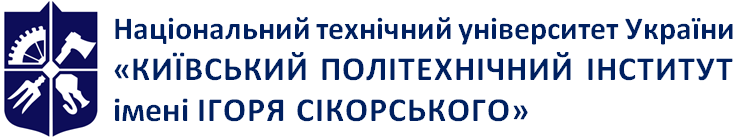 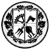 Кафедра міжнародної економікиУправління міжнародними бізнес-проєктами. Індустрія 4.0Робоча програма навчальної дисципліни (Силабус)Управління міжнародними бізнес-проєктами. Індустрія 4.0Робоча програма навчальної дисципліни (Силабус)Управління міжнародними бізнес-проєктами. Індустрія 4.0Робоча програма навчальної дисципліни (Силабус)Рівень вищої освітиДругий (магістерський) Галузь знань05 Соціальні та поведінкові наукиСпеціальність051 ЕкономікаОсвітня програмаМіжнародна економікаСтатус дисципліниВибірковаФорма навчанняочна(денна)Рік підготовки, семестр2021-2022 н.р., 5 курс, 2 семестрОбсяг дисципліни3,5 кредитиСеместровий контроль/ контрольні заходиІспитРозклад занятьhttp://rozklad.kpi.ua Мова викладанняУкраїнськаІнформація про 
керівника курсу / викладачівЛекції та практичні: Кухарук  Анна Дмитрівна, доцент кафедри міжнародної економіки, к.е.н., доц., annakukharuk@gmail.com Розміщення курсуGoogle classroom № з/пРезультати навчанняМетодинавчанняФорми оцінювання (контрольнізаходи)Термін виконання1Концепція проєкту в умовах Індустрії 4.0 та його первинне економічне обґрунтуванняЛекційний матеріал,Кейс-стаді,Робота в командіТематичне завдання2 тиждень2Визначення мети та задач конкретного міжнародного  проєктуЛекційний матеріал,Робота із документацією реального проєкту, наданою викладачемТематичне завдання4 тиждень4Визначення ефектів проєктуЛекційний матеріал,Робота із документацією реального проєкту, наданою викладачем, Кейс-стадіТематичне завдання6 тиждень5Визначення структури бюджету та основних ресурсів проєкту. Прогноз можливих перешкод реалізації завдань проєкту на наступний звітний період.Лекційний матеріал,Робота із документацією реального проєкту, наданою викладачемТематичне завдання8 тиждень7Знайомство із АППАУ для розвитку ідей Індустрії 4.0 в УкраїніЛекційний матеріал,«Громадські слухання» на практичних заняттяхОбговорення, співбесіда10 тиждень8Аналіз виконання завдань проєкту за звітний періодЛекційний матеріал,Робота із заявкою та проєктною документацією, наданою викладачемТематичне завдання12 тиждень9Дослідження організації роботи проєктних команд у програмному середовищіЛекційний матеріал,Кейс-стаді, Самотестування,Аналіз програмних продуктів для проєктного менеджментуТематичне завданняМодульна контрольна робота.14 тиждень№ лекціїТема лекцій та питання, що виносяться на обговорення1-2Тема 1. Зміст та глобальні виклики Індустрії 4.0Процеси Четверної промислової революції. Зміст концепції Індустрії 4.0. та актуальна тематика проектів. Цілі, результати і стратегія проекту в умовах Індустрії 4.0. Світовий досвід проектно-орієнтованого управління.3-4Тема 2. Методи управління бізнес проектами в умовах Індустрії 4.0.Історія методології проектного управління. Класичний підхід до управління проектами. Календарне та мережеве планування. Agile-підхід до управління проектами. Методики PRINCE2, Scrum, LEAN, Kanban, 6 Sigma. Міжнародні організації з управління проектами та стандартизації (IPMA, PMI, ISO). Стандартизація управління проектами.5-6Тема 3. Обґрунтування доцільності інноваційного бізнес проекту.Поняття ефективності інноваційного проекту. Критерії успішного інноваційного проекту. Показники та методика оцінювання економічної доцільності проекту.7-8Тема 4. Життєвий цикл міжнародного бізнес проєкту.Поняття життєвого циклу проекту. Ініціація проекту. Розробка проекту. Реалізація проекту. Завершення проекту. Процеси управління за стадіями життєвого циклу. Відмінність між життєвим циклом проекту та продукту.9-10Тема 5. Система інтересів та компетенцій учасників проекту.Професійні та особисті інтереси учасників проекту. Необхідні компетенції учасників проектної групи. Компетенції проектного менеджера. Відповідність інтересів та компетенцій учасників проекту.11-12Тема 6. Програмне забезпечення проектно-орієнтованого управління.Особливості веб-орієнтованого управління проектами. Пакет програм фірм Microsoft, Welkom Software Technologies, Primavera Systems Inc.  Засоби структуризації проекту: структури декомпозиції робіт (WBS), організаційні структури підприємства (OBS), структури ресурсів (RBS), системи кодування робіт і календарно-мережевого планування робіт, ресурсів і витрат (PERT - діаграма, діаграма Ганта).13-14Тема 7. Оптимізація якості, вартості та тривалості проекту.Система оцінювання якості, вартості та терміну виконання робіт проекту. Принципи управління якістю проекту. Управління витратами у системі проектного  менеджменту. Тайм-менеджмент в управлінні проектами.15-16Тема 8. Управління проектною групою та комунікаціями.Забезпечення проекту трудовими ресурсами. Залучення, розподіл та використання матеріальних ресурсів. Управління фінансами в проектній діяльності. Технології групової комунікації в системі прийняття рішень.17-18Тема 9. Управління контрактами та проектними ризиками.Управління контрактною діяльністю компанії. Класифікація проектних ризиків. Виявлення ризиків. Системи оцінювання проектних ризиків. Інструменти мінімізації загроз проектної діяльності.№ ПЗТематика практичних занять та питання, що виносяться на обговорення1Тема 1. Зміст та глобальні виклики Індустрії 4.0Процеси Четверної промислової революції. Зміст концепції Індустрії 4.0. та актуальна тематика проектів. Цілі, результати і стратегія проекту в умовах Індустрії 4.0. Світовий досвід проектно-орієнтованого управління.2Тема 2. Методи управління бізнес проектами в умовах Індустрії 4.0.Історія методології проектного управління. Класичний підхід до управління проектами. Календарне та мережеве планування. Agile-підхід до управління проектами. Методики PRINCE2, Scrum, LEAN, Kanban, 6 Sigma. Міжнародні організації з управління проектами та стандартизації (IPMA, PMI, ISO). Стандартизація управління проектами.3Тема 3. Обґрунтування доцільності інноваційного бізнес проекту.Поняття ефективності інноваційного проекту. Критерії успішного інноваційного проекту. Показники та методика оцінювання економічної доцільності проекту.4Тема 4. Життєвий цикл міжнародного бізнес проєкту.Поняття життєвого циклу проекту. Ініціація проекту. Розробка проекту. Реалізація проекту. Завершення проекту. Процеси управління за стадіями життєвого циклу. Відмінність між життєвим циклом проекту та продукту.5Тема 5. Система інтересів та компетенцій учасників проекту.Професійні та особисті інтереси учасників проекту. Необхідні компетенції учасників проектної групи. Компетенції проектного менеджера. Відповідність інтересів та компетенцій учасників проекту.6Тема 6. Програмне забезпечення проектно-орієнтованого управління.Особливості веб-орієнтованого управління проектами. Пакет програм фірм Microsoft, Welkom Software Technologies, Primavera Systems Inc.  Засоби структуризації проекту: структури декомпозиції робіт (WBS), організаційні структури підприємства (OBS), структури ресурсів (RBS), системи кодування робіт і календарно-мережевого планування робіт, ресурсів і витрат (PERT - діаграма, діаграма Ганта).7Тема 7. Оптимізація якості, вартості та тривалості проекту.Система оцінювання якості, вартості та терміну виконання робіт проекту. Принципи управління якістю проекту. Управління витратами у системі проектного  менеджменту. Тайм-менеджмент в управлінні проектами.8Тема 8. Управління проектною групою та комунікаціями.Забезпечення проекту трудовими ресурсами. Залучення, розподіл та використання матеріальних ресурсів. Управління фінансами в проектній діяльності. Технології групової комунікації в системі прийняття рішень.9Тема 9. Управління контрактами та проектними ризиками.Управління контрактною діяльністю компанії. Класифікація проектних ризиків. Виявлення ризиків. Системи оцінювання проектних ризиків. Інструменти мінімізації загроз проектної діяльності.Заохочувальні балиЗаохочувальні балиКритерійВаговий балНаписання тематичної наукової статті5 балів КритерійПерша атестаціяДруга атестаціяТермін атестації 8-ий тиждень14-ий тижденьУмовою отримання атестацій є поточний рейтинг ≥ 15 балів≥ 30 балів№ з/п№ з/пКонтрольний захід оцінювання%%Ваговий балКіл-тьВсього1.1.Тематичне  завдання303056302.2.Модульна контрольна робота1515151153.3.Індивідуальне завдання1515151154. 4. Екзамен404040140Всього, балівВсього, балівВсього, балівВсього, балівВсього, балів100Семестрова атестація студентівСеместрова атестація студентівСеместрова атестація студентівОбов’язкова умова допуску до екзаменуОбов’язкова умова допуску до екзаменуКритерій1Поточний рейтингRD ≥ 60 % від максимальної кількості балів за семестр до іспиту (60*0,5=30 балів).2Індивідуальне завданняЗавдання виконане, плагіат відсутній3Модульна контрольна роботаРобота виконанаКількість балівОцінка100-95Відмінно94-85Дуже добре84-75Добре74-65Задовільно64-60ДостатньоМенше 60НезадовільноНе виконані умови допускуНе допущеноСкладові оцінкиСкладові оцінкиШтрафні бали*Штрафні бали*КритерійВаговий балКритерійВаговий балПовнота висвітлення відповідей на складові завдання 5балівНе передбаченоНе передбаченоОбсяг використаних інформаційних джерел4 балиНе передбаченоНе передбаченоРівень вираження власної думки автора3 балиНе передбаченоНе передбаченоНасиченість роботи графічним та аналітичним  матеріалом3  балиНаявність плагіатуЗавдання не зараховуєтьсяРазом за виконане завдання15 балів (мінус штрафні бали, за наявності)15 балів (мінус штрафні бали, за наявності)15 балів (мінус штрафні бали, за наявності)Складові оцінкиСкладові оцінкиКритерійВаговий балПовнота висвітлення відповідей на складові завдання10 балівТочність та логічність викладення матеріалу 5 балівРазом за МКР15 балів